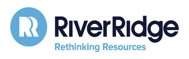 APPLICATION FOR EMPLOYMENT PRIVATE & CONFIDENTIAL Please complete fully in black ink and block capitals. Incomplete application forms will be rejected at short- listing stage.  PERSONAL DETAILS EDUCATION  	© Copyright 2018 Personnel & Training Services Ltd FURTHER EDUCATION ADDITIONAL TRAINING / PROFESSIONAL QUALIFICATIONS EMPLOYMENT HISTORY Please list all your work history since completing full-time education, beginning with your present or most recent position. CURRENT EMPLOYMENT EMPLOYMENT HISTORY Please list all your previous work history beginning with your next most recent etc. Please continue on a separate sheet if necessary, using the same format as above N.B. - All gaps in employment history must be accounted for INFORMATION IN SUPPORT OF YOUR APPLICATION REFERENCES Please give the names of two referees, (not relatives) both of whom should be familiar with your work, one of which should normally be your current/or most recent employer and the other a previous employer. ADDITIONAL INFORMATION IN SUPPORT OF YOUR APPLICATION Please use this space for details of any hobbies/interests, and any other information you consider relevant: A candidate found to have knowingly given false information or to have wilfully suppressed any material fact will be liable to disqualification, or, if appointed, to dismissal. I declare that to the best of my knowledge and belief all the foregoing statements are true and complete. Signature of applicant:  	 	Date:     	 CANVASSING  WILL DISQUALIFY WE  ARE  AN  EQUAL  OPPORTUNITIES EMPLOYER            How did you hear about this position? (Please tick all that apply) Privacy Notice The data contained in this application form will only be used for the purpose of progressing this application for employment. The sensitive personal data on the attached monitoring form will only be used to comply with the requirement of statutory legislation. The company will not share any of the information provided in your application with any third parties for marketing purposes or store any of your information outside the European Economic Area. The information you provide will be held securely by us and/or our data processors whether the information is in electronic or physical format. We will use the contact details you provide to contact you to progress your application.  Further to this, if successful and upon appointment to the role, we will use your personal details including the email address provided, to both register you for any scheduled training on our LMS software and update your details on our Company software.  We will use the other information you provide to assess your suitability for the role you have applied for. You do not have to provide what we ask for but it might affect your application if you don’t. We do not collect more information than we need to fulfil our stated purposes and will not retain it for longer than is necessary. Reference No: RO/G/04/24 To be returned by: 24/04/2024 Position applied for:  Recycling Operative  8am – 5pm Monday to Friday (with Saturdays as and when required) Position applied for:  Recycling Operative  8am – 5pm Monday to Friday (with Saturdays as and when required) Position applied for:  Recycling Operative  8am – 5pm Monday to Friday (with Saturdays as and when required) Position applied for:  Recycling Operative  8am – 5pm Monday to Friday (with Saturdays as and when required) DEPOT: Craigmore Road, Garvagh DEPOT: Craigmore Road, Garvagh DEPOT: Craigmore Road, Garvagh DEPOT: Craigmore Road, Garvagh Mr / Mrs / Miss / Ms Please delete as appropriate First Names: Surname (Block Letters): Maiden name or names previously known by: Maiden name or names previously known by: National Ins. No.: Home Address: Home/ Mobile/Work Telephone Number (s): Home Address: Home/ Mobile/Work Telephone Number (s): E-mail Address:  E-mail Address:  Current Driving Licence: 	YES / NO Current Driving Licence: 	YES / NO Own Transport: 	YES / NO Own Transport: 	YES / NO Currently Employed: 	YES / NO Currently Employed: 	YES / NO Notice Required: Notice Required: Dates Dates Type of school attended, e.g. Grammar / Secondary (Do not name school attended) Examinations taken, results obtained, subjects passed, scholarships and prizes From To Type of school attended, e.g. Grammar / Secondary (Do not name school attended) Examinations taken, results obtained, subjects passed, scholarships and prizes RRF103 Issue No: 2 Issue Date: 29/03/2024 Issued by: MR Dates Dates Name of College, University Subjects studied Examinations taken, results obtained, subjects passed, scholarships and prizes From To Name of College, University Subjects studied Examinations taken, results obtained, subjects passed, scholarships and prizes Dates Dates Awarding Body Course title and content Result From To Awarding Body Course title and content Result Dates Dates Name of employer, address and nature of business Position and main responsibilities Starting & leaving salary Reason for wanting to leave From To Name of employer, address and nature of business Position and main responsibilities Starting & leaving salary Reason for wanting to leave Dates Dates Name of employer, address, and nature of business Position held and brief details of duties Reason for leaving and leaving salary From To Name of employer, address, and nature of business Position held and brief details of duties Reason for leaving and leaving salary The information provided in this section will be used to assess your application at the short listing stage, therefore you must demonstrate how your skills and experience meet the essential and desirable criteria specified in the advertisement or the information contained within the Application Pack, where applicable. Name: 	Name: Address: 	Address: Tel. No.: 	Tel. No.: Occupation: 	Occupation: Do we have your permission to contact this referee: 	Do we have your permission to contact this referee: At any time 	*Y / N 	• 	At any time 	*Y / N Only when a provisional job offer has been made • 	Only when a provisional job offer has been made 	*Y / N 	*Y / N * Please delete as appropriate 	* Please delete as appropriate In line with the Asylum & Immigration Act 1996, applicants must be eligible to live and work in the UK without restrictions.  Do you have the right to take up employment in the United Kingdom? 	YES/NO Do you require a Work Permit or Workers Registration? 	YES/NO If yes please provide details. Have you ever previously been employed by this company? 	YES/NO (If Yes please give details) Company website Job Centre/Job Centre Online Company social media NI Jobs 3rd Party social media Word of mouth Other (Please specify) RRF103 Issue No: 2 Issue Date: 29/03/2024 Issued by: MR 